Cerere de înscriereAcronim asociaţie ( iniţiale)...................................................................................Obiectul de activitate........................................................................................................................................................................................................................Data înfiinţării:........................................................................................................Număr membrii: Persoane fizice.................. Persoane juridice.................Solicit înscrierea asociaţiei ca membru în cadrul Federaţiei Naţionale de Agricultură Ecologică .Am luat la cunoştinţă de prevederile statutului Federaţiei şi mă voi conforma în vederea realizării obiectivelor acesteia.Data:								Semnătura şi ştampila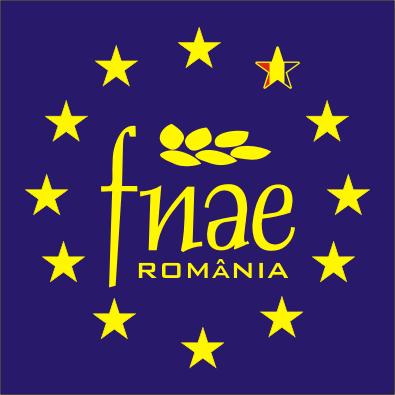 FEDERAŢIA NAŢIONALĂ DE AGRICULTURĂ ECOLOGICĂStr.Plopilor  Nr. 17,  Cluj-Napoca, Cod 400379,  RomâniaTel/Fax: 0264-428979; Mobil: 0749/210864E-mail: fnae2000@yahoo.com  Site web: www.fnae.roSubsemnatul :                                                                                                                                    reprezentant legal al asociaţiei/cooperativei/grup de producători:  domiciliat în localitatea :Strada :                                      Numărul :         Bloc :           Scara :              Apartament :            Judeţ/Sector :                                 Cod poştal :                   E-mail :                                                      Site Web :Telefon mobil :                                        Telefon/Fax :